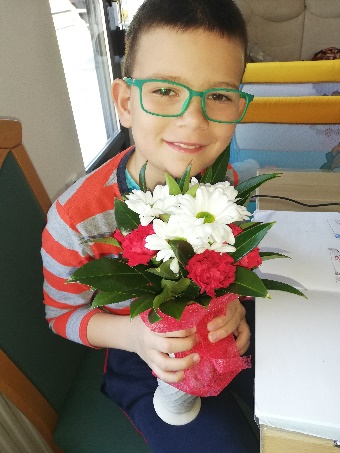 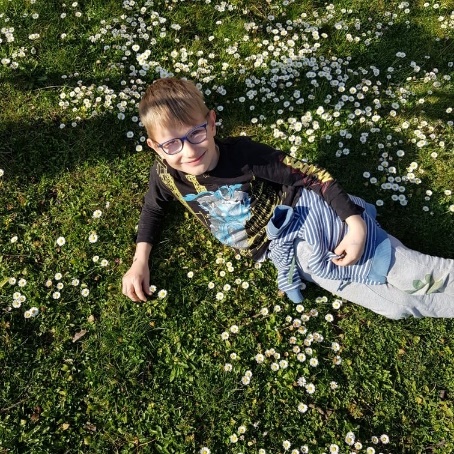 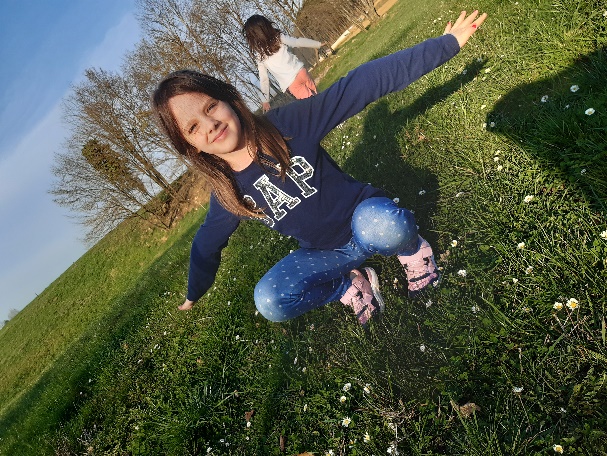 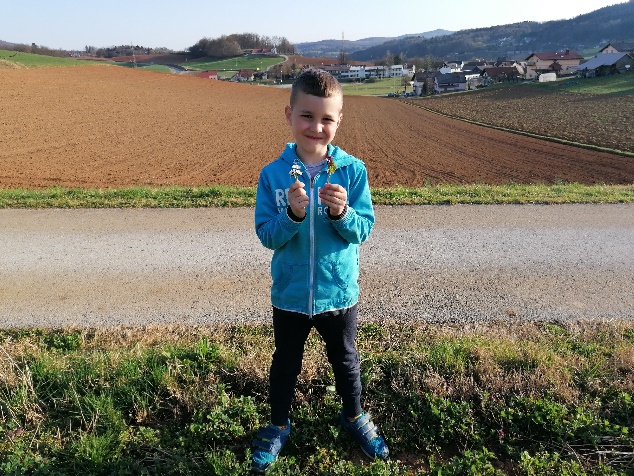 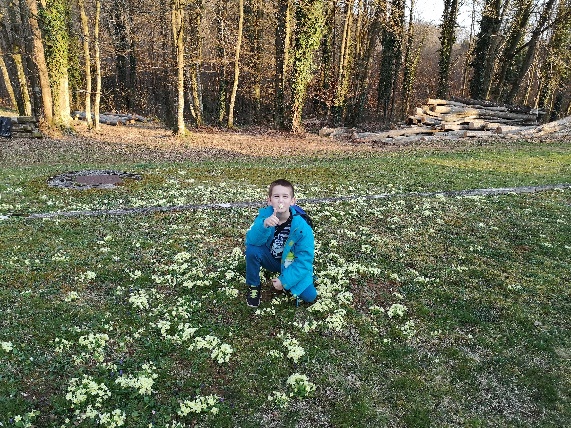 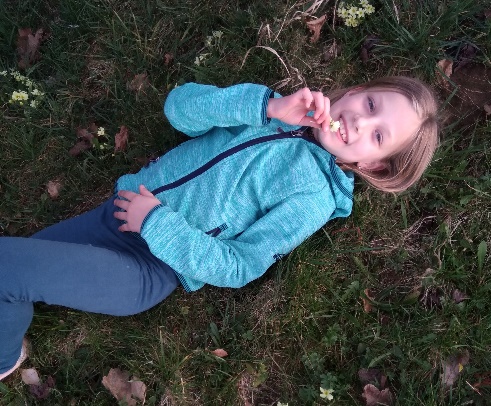 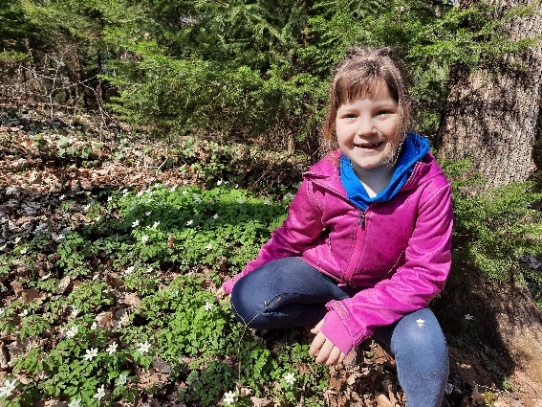 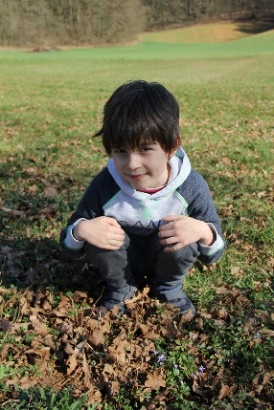 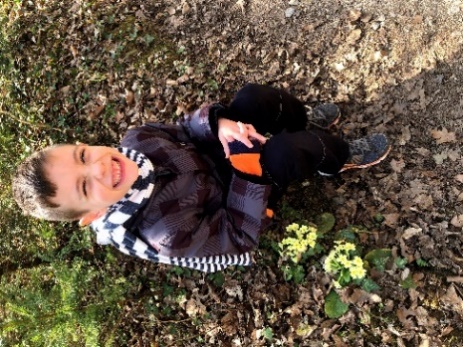 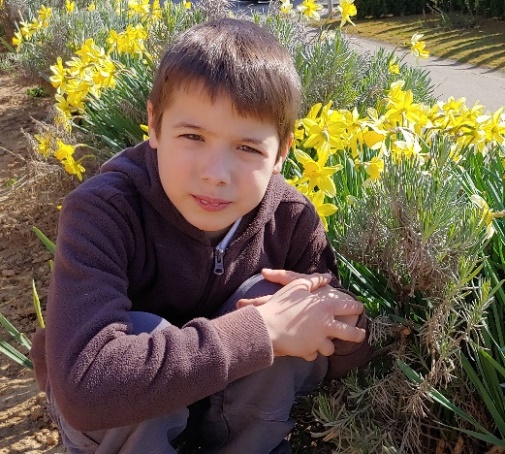 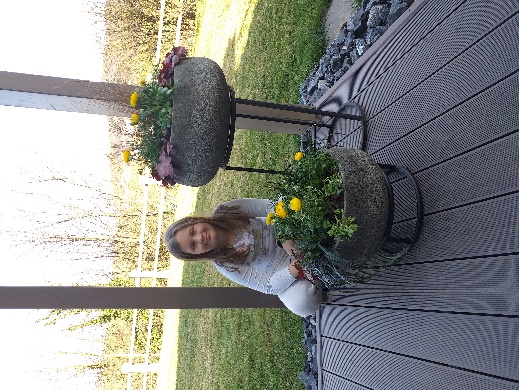 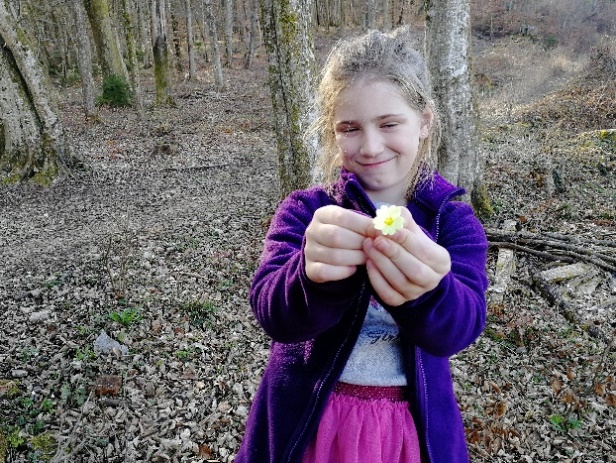 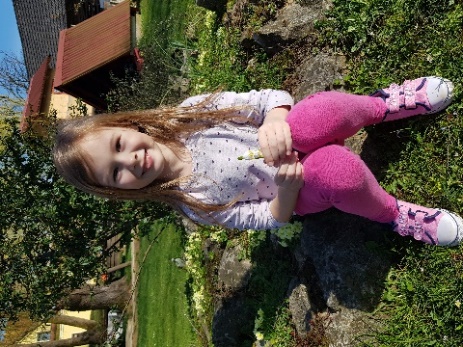 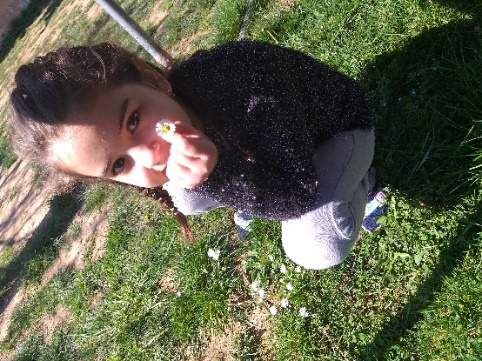 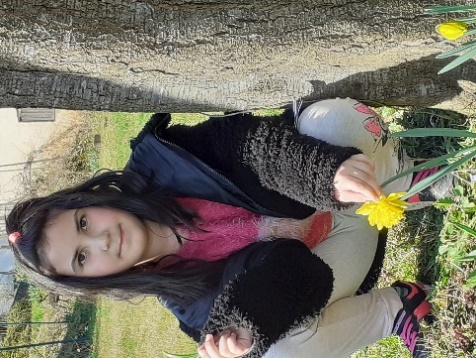 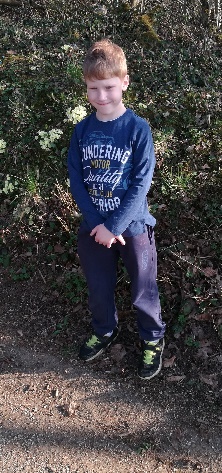 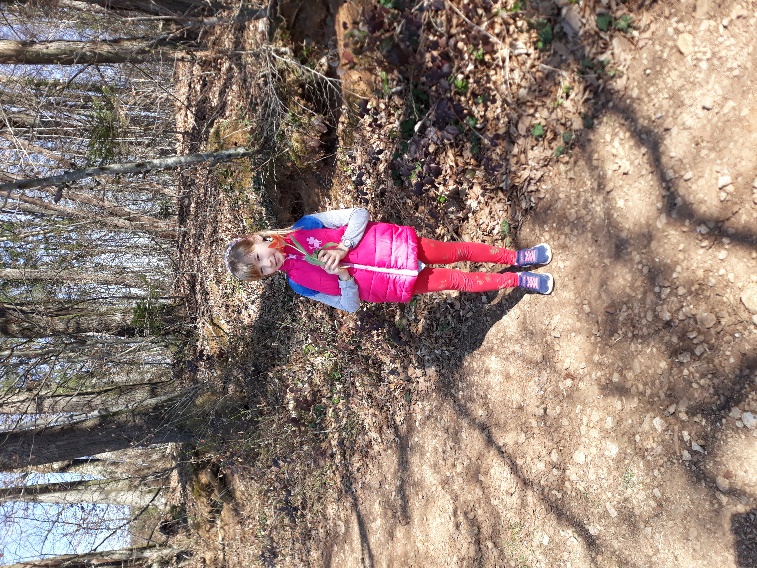 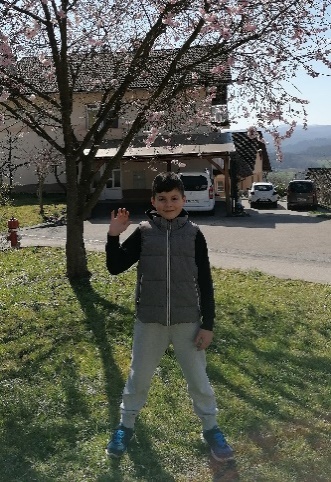 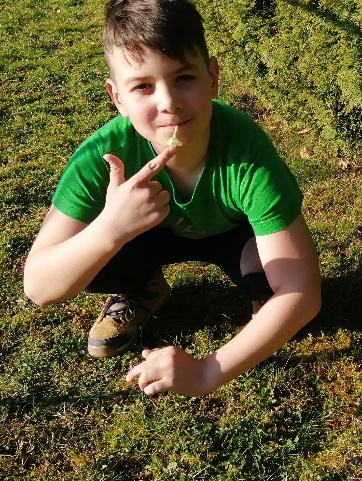 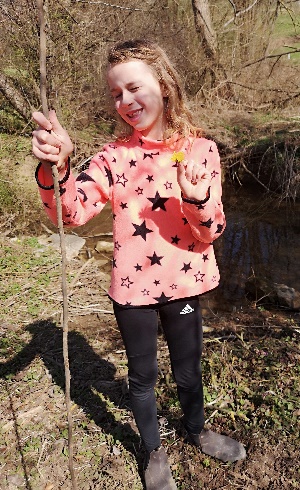 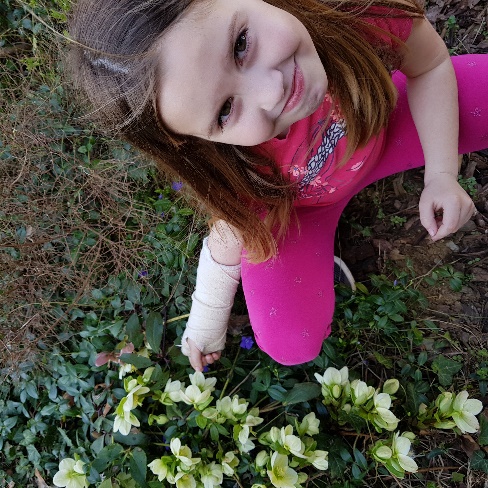 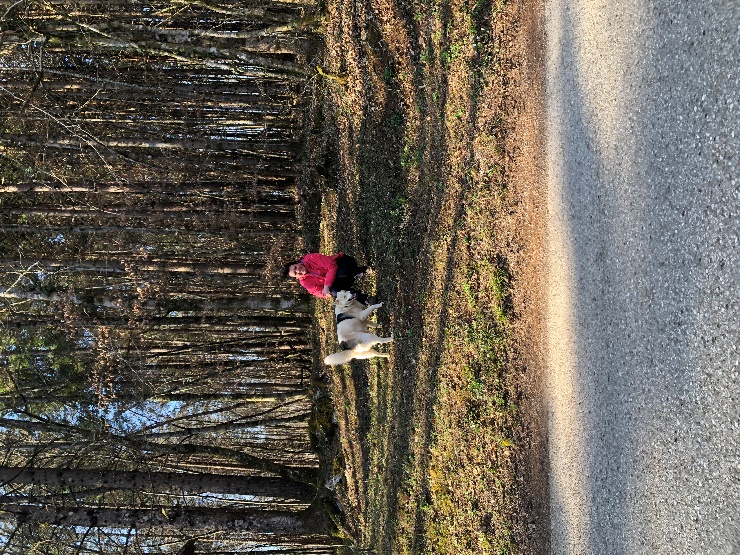 Pozdravljeni, drugošolci!Ker ste včeraj vsi in tako vestno opravili nalogo, vas lahko danes pozdravim s tem lepim skoraj pomladnim šopkom drugošolcev . Zdaj bomo lahko, ko bomo pogrešali drug drugega, odprli ta pozdrav in si pomahali🖐. Jaz vam maham že kar zdaj.Danes je že tretji dan, ko se srečujemo takole na daljavo. Priznam, da je malo čudno, ko se z vami družim v taki tišini, ko mi nihče ne skoči v besedo in se ne zgodi skoraj nič nepredvidljivega. Čudno in dolgočasno!Ampak moramo vztajati in se ne družiti! To je zdaj res zelo pomembno!Prepričana sem, da naloge, ki jih prejmete, z veseljem in brez večjih težav rešite. Če pa imate z njimi kakšne nenavadne težave ali kakšno drugo sporočilo zame, prosite starše, da naj mi to sporočijo po elektronski pošti.Lepo vas pozdravljam in vas vabim, da se lotite današnjega dela.učiteljica Staša